Tätigkeitsprogramm 2023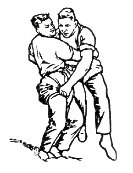 Klubjassen								?????.2023Skitag									11.-12.02.2023 Trainingslager Willisau						24.-26.02.2023Hasebar Zäziwil							08.04.2023Frühlingsschwinget Zäziwil					10.04.2023Emmentalisches Schwingfest, Bowil				14.05.2023Buebeschwinget Blasen						20.08.2023 Unspunnen Schwinget, Interlaken				27.08.2023Klubbräteln								17.09.2023Hornussen mit Reutenen						29.10.2023Hauptversammlung SK Zäziwil					10.11.2023Emmentalische Hauptversammlung				26.11.2023